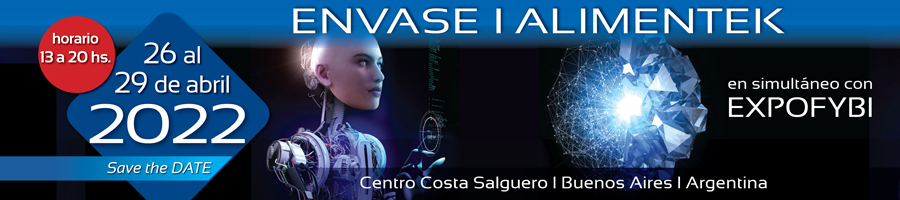 PLASTIVASPRESENTE EN ENVASE ALIMENTEK 2022En PLASTIVAS fabricamos una amplia línea de envases plásticos para alimentos y bebidas.Brindamos a nuestros clientes diseños novedosos, de alta calidad y con estrictas normas de inocuidad para un consumo seguro.Todos nuestros productos son 100% reciclables.#reciclemosjuntoslosplasticos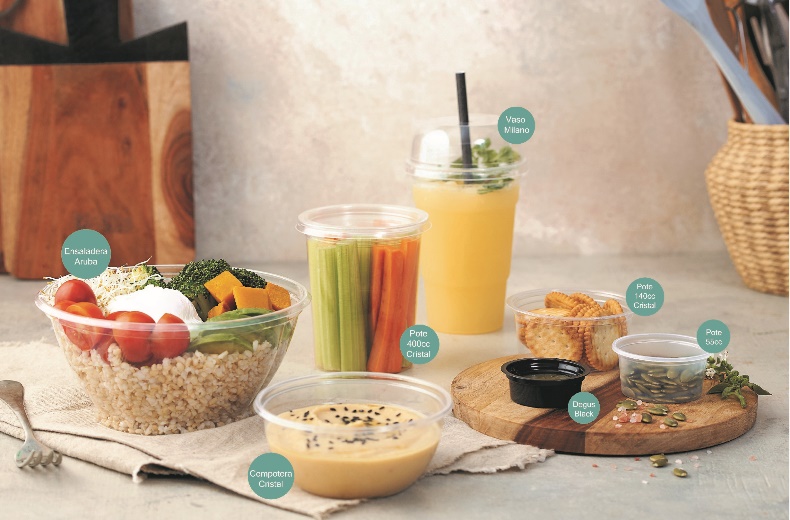 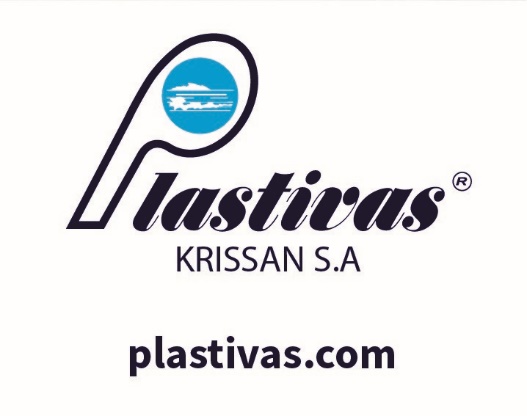 